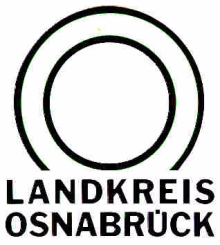 Landkreis Osnabrück	Sprechzeiten:	Der Landkreis im Internet:Am Schölerberg 1	Montag bis Freitag, 8.00 bis 13.00 Uhr.	http://www.lkos.de49082 Osnabrück	Donnerstag auch bis 17.30 Uhr.	Ansonsten nach VereinbarungLetzte Chance: Finale mit Spätschicht im Wallenhorster ImpfzentrumMelle. Finale mit Spätschicht im Impfzentrum Wallenhorst: Am kommenden Freitag, 24. September, werden in der Zeit von 9 Uhr bis 21 Uhr Einmalimpfungen mit Johnson & Johnson angeboten. Auch die Zweitimpfung mit Biontech oder Moderna ist in diesem Zeitraum noch möglich. Die Impfung ist einfach und unkompliziert, eine Terminvereinbarung ist deshalb nicht nötig. Nach dieser zwölfstündigen Aktion wird das Wallenhorster Impfzentrum geschlossen..Landkreis Osnabrück  Postfach 25 09  49015 OsnabrückDie LandrätinDie LandrätinAn dieRedaktionReferat für Assistenzund Kommunikation-Pressestelle-Datum:	20. September 2021Zimmer-Nr.:	2063Auskunft erteilt:	Burkhard RiepenhoffDurchwahl:Referat für Assistenzund Kommunikation-Pressestelle-Datum:	20. September 2021Zimmer-Nr.:	2063Auskunft erteilt:	Burkhard RiepenhoffDurchwahl:Pressemitteilung
Tel.: (05 41) 501-Fax: (05 41) 501-e-mail:20614420riepenhoffb@lkos.de